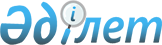 О внесении изменений и дополнений в решение Экибастузского городского маслихата от 25 декабря 2018 года № 322/37 "Об Экибастузском городском бюджете на 2019 - 2021 годы"Решение маслихата города Экибастуза Павлодарской области от 2 августа 2019 года № 366/46. Зарегистрировано Департаментом юстиции Павлодарской области 7 августа 2019 года № 6494
      В соответствии с пунктом 4 статьи 106 Бюджетного Кодекса Республики Казахстан от 4 декабря 2008 года, подпунктом 1) пункта 1 статьи 6 Закона Республики Казахстан от 23 января 2001 года "О местном государственном управлении и самоуправлении в Республике Казахстан", Экибастузский городской маслихат РЕШИЛ:
      1. Внести в решение Экибастузского городского маслихата от 25 декабря 2018 года № 322/37 "Об Экибастузском городском бюджете на 2019 - 2021 годы" (зарегистрировано в Реестре государственной регистрации нормативных правовых актов за № 6195, опубликовано 04 января 2019 года в газетах "Отарқа" и "Голос Экибастуза") следующие изменения и дополнения:
      в пункте 1:
      в подпункте 1):
      цифры "25 576 449" заменить цифрами "28 285 327";
      цифры "13 793 454" заменить цифрами "14 427 425";
      цифры "147 881" заменить цифрами "147 406";
      цифры "2 218 212" заменить цифрами "1 753 660";
      цифры "9 416 902" заменить цифрами "11 956 836";
      в подпункте 2) цифры "25 486 833" заменить цифрами "28 195 711";
      в пункте 3:
      в подпункте 1) цифры "45,2" заменить цифрами "45";
      пункт 5-1 изложить в новой редакции:
      "5-1. Предусмотреть в Экибастузском городском бюджете на 2019 год целевые текущие трансферты бюджетам поселков в общей сумме 17 393 тысячи тенге, в том числе:
      поселок Солнечный:
      1 500 тысяч тенге – на содержание улично-дорожной сети в летний период;
      поселок Шидерты:
      440 тысяч тенге – на текущий ремонт теневых навесов ясли-сада № 11 "Карлыгаш";
      7 092 тысячи тенге – на оплату электроэнергии;
      8 000 тысяч тенге – на укрепление материально-технической базы объектов культуры;
      361 тысяча тенге – на приобретение имущества в коммунальную собственность.";
      пункт 6 изложить в новой редакции:
      "6. Предусмотреть в городском бюджете на 2019 год целевые текущие трансферты из республиканского бюджета, передаваемые в бюджет поселков на повышение заработной платы отдельных категорий гражданских служащих, работников организаций, содержащихся за счет средств государственного бюджета, работников казенных предприятий, в сумме 37 313 тысяч тенге.";
      дополнить пунктом 6-1 следующего содержания:
      "6-1. Предусмотреть в Экибастузском городском бюджете на 2019 год целевые текущие трансферты из республиканского бюджета, передаваемые в бюджет поселков на повышение заработной платы отдельных категорий административных государственных служащих в сумме 2 752 тысячи тенге.";
      дополнить пунктом 6-2 следующего содержания:
      "6-2. Предусмотреть в Экибастузском городском бюджете на 2019 год целевые текущие трансферты из областного бюджета, передаваемые в бюджет поселков на питание детей дошкольных организаций из многодетных и малообеспеченных семей в сумме 4 596 тысяч тенге.".
      Приложения 1, 2, 5, 7 к указанному решению изложить в новой редакции согласно приложениям 1, 2, 3, 4 к настоящему решению.
      2. Контроль за исполнением настоящего решения возложить на постоянную комиссию Экибастузского городского маслихата по вопросам экономики, бюджета и предпринимательства.
      3. Настоящее решение вводится в действие с 1 января 2019 года. Экибастузский городской бюджет на 2019 год
(с изменениями и дополнениями) Экибастузский городской бюджет на 2020 год
(с изменениями и дополнениями) Перечень бюджетных программ сел, сельских округов на 2019 год Целевые трансферты, выделенные из вышестоящих бюджетов на 2019 год
					© 2012. РГП на ПХВ «Институт законодательства и правовой информации Республики Казахстан» Министерства юстиции Республики Казахстан
				
      Председатель сессии

А. Бралина

      Исполняющий обязанности

      секретаря городского маслихата

Н. Арсютин
Приложение 1
к решению Экибастузского
городского маслихата от "2"
августа 2019 года № 366/46Приложение 1
к решению Экибастузского
городского маслихата от 25
декабря 2018 года № 322/37
Категория
Категория
Категория
Категория
Сумма (тысяч тенге)
Класс
Класс
Класс
Сумма (тысяч тенге)
Подкласс
Подкласс
Сумма (тысяч тенге)
Наименование
Сумма (тысяч тенге)
1
2
3
4
5
1. Доходы
28 285 327
1
Налоговые поступления
14 427 425
01
Подоходный налог
3 065 180
2
Индивидуальный подоходный налог
3 065 180
03
Социальный налог
2 045 211
1
Социальный налог
2 045 211
04
Налоги на собственность
7 718 875
1
Налоги на имущество
6 190 325
3
Земельный налог
1 075 634
4
Налог на транспортные средства
451 547
5
Единый земельный налог
1 369
05
Внутренние налоги на товары, работы и услуги
1 543 159
2
Акцизы
18 591
3
Поступления за использование природных и других ресурсов
1 403 969
4
Сборы за ведение предпринимательской и профессиональной деятельности
109 149
5
Налог на игорный бизнес
11 450
08
Обязательные платежи, взимаемые за совершение юридически значимых действий и (или) выдачу документов уполномоченными на то государственными органами или должностными лицами
55 000
1
Государственная пошлина
55 000
2
Неналоговые поступления
147 406
01
Доходы от государственной собственности
44 079
1
Поступления части чистого дохода государственных предприятий
1 159
4
Доходы на доли участия в юридических лицах, находящиеся в государственной собственности
201
5
Доходы от аренды имущества, находящегося в государственной собственности
28 548
7
Вознаграждения по кредитам, выданным из государственного бюджета
12 359
9
Прочие доходы от государственной собственности
1 812
06
Прочие неналоговые поступления
103 327
1
Прочие неналоговые поступления
103 327
3
Поступления от продажи основного капитала
1 753 660
01
Продажа государственного имущества, закрепленного за государственными учреждениями
1 691 322
1
Продажа государственного имущества, закрепленного за государственными учреждениями
1 691 322
03
Продажа земли и нематериальных активов
62 338
1
Продажа земли
40 000
2
Продажа нематериальных активов
22 338
4
Поступления трансфертов
11 956 836
01
Трансферты из нижестоящих органов государственного управления
2
3
Трансферты из бюджетов городов районного значения, сел, поселков, сельских округов
2
02
Трансферты из вышестоящих органов государственного управления
11 956 834
2
Трансферты из областного бюджета
11 956 834
Функциональная группа
Функциональная группа
Функциональная группа
Функциональная группа
Функциональная группа
Сумма (тысяч тенге)
Функциональная подгруппа
Функциональная подгруппа
Функциональная подгруппа
Функциональная подгруппа
Сумма (тысяч тенге)
Администратор бюджетных программ
Администратор бюджетных программ
Администратор бюджетных программ
Сумма (тысяч тенге)
Программа
Программа
Сумма (тысяч тенге)
Наименование
Сумма (тысяч тенге)
1
2
3
4
5
6
2. Затраты
28 195 711
01
Государственные услуги общего характера
694 783
1
Представительные, исполнительные и другие органы, выполняющие общие функции государственного управления
409 563
112
Аппарат маслихата района (города областного значения)
34 838
001
Услуги по обеспечению деятельности маслихата района (города областного значения)
33 688
003
Капитальные расходы государственного органа
1 150
122
Аппарат акима района (города областного значения)
209 679
001
Услуги по обеспечению деятельности акима района (города областного значения)
190 995
003
Капитальные расходы государственного органа
11 231
113
Целевые текущие трансферты из местных бюджетов
7 453
123
Аппарат акима района в городе, города районного значения, поселка, села, сельского округа
165 046
001
Услуги по обеспечению деятельности акима района в городе, города районного значения, поселка, села, сельского округа
163 691
022
Капитальные расходы государственного органа
1 355
2
Финансовая деятельность
120 082
452
Отдел финансов района (города областного значения)
120 082
001
Услуги по реализации государственной политики в области исполнения бюджета и управления коммунальной собственностью района (города областного значения)
111 770
003
Проведение оценки имущества в целях налогообложения
5 883
010
Приватизация, управление коммунальным имуществом, постприватизационная деятельность и регулирование споров, связанных с этим
2 429
5
Планирование и статистическая деятельность
41 188
453
Отдел экономики и бюджетного планирования района (города областного значения)
41 188
001
Услуги по реализации государственной политики в области формирования и развития экономической политики, системы государственного планирования
41 188
9
Прочие государственные услуги общего характера
123 950
458
Отдел жилищно-коммунального хозяйства, пассажирского транспорта и автомобильных дорог района (города областного значения)
123 950
001
Услуги по реализации государственной политики на местном уровне в области жилищно-коммунального хозяйства, пассажирского транспорта и автомобильных дорог
121 200
067
Капитальные расходы подведомственных государственных учреждений и организаций
1 250
113
Целевые текущие трансферты из местных бюджетов
1 500
02
Оборона
65 839
1
Военные нужды
56 922
122
Аппарат акима района (города областного значения)
56 922
005
Мероприятия в рамках исполнения всеобщей воинской обязанности
56 922
2
Организация работы по чрезвычайным ситуациям
8 917
122
Аппарат акима района (города областного значения)
8 917
007
Мероприятия по профилактике и тушению степных пожаров районного (городского) масштаба, а также пожаров в населенных пунктах, в которых не созданы органы государственной противопожарной службы
8 917
03
Общественный порядок, безопасность, правовая, судебная, уголовно-исполнительная деятельность
87 962
9
Прочие услуги в области общественного порядка и безопасности
87 962
458
Отдел жилищно-коммунального хозяйства, пассажирского транспорта и автомобильных дорог района (города областного значения)
61 170
021
Обеспечение безопасности дорожного движения в населенных пунктах
61 170
499
Отдел регистрации актов гражданского состояния района (города областного значения)
26 792
001
Услуги по реализации государственной политики на местном уровне в области регистрации актов гражданского состояния
26 792
04
Образование
10 773 824
1
Дошкольное воспитание и обучение
2 396 693
464
Отдел образования района (города областного значения)
2 396 693
009
Обеспечение деятельности организаций дошкольного воспитания и обучения
1 877 540
040
Реализация государственного образовательного заказа в дошкольных организациях образования
519 153
2
Начальное, основное среднее и общее среднее образование
7 898 599
123
Аппарат акима района в городе, города районного значения, поселка, села, сельского округа
6 270
005
Организация бесплатного подвоза учащихся до школы и обратно в сельской местности
6 270
464
Отдел образования района (города областного значения)
6 809 942
003
Общеобразовательное обучение
6 414 688
006
Дополнительное образование для детей
395 254
465 
Отдел физической культуры и спорта района (города областного значения)
519 128
017
Дополнительное образование для детей и юношества по спорту
519 128
467
Отдел строительства района (города областного значения)
563 259
024
Строительство и реконструкция объектов начального, основного среднего и общего среднего образования
563 259
9
Прочие услуги в области образования
478 532
464
Отдел образования района (города областного значения)
478 532
001
Услуги по реализации государственной политики на местном уровне в области образования
75 789
005
Приобретение и доставка учебников, учебно-методических комплексов для государственных учреждений образования района (города областного значения)
172 374
007
Проведение школьных олимпиад, внешкольных мероприятий и конкурсов районного (городского) масштаба
4 055
015
Ежемесячные выплаты денежных средств опекунам (попечителям) на содержание ребенка-сироты (детей-сирот), и ребенка (детей), оставшегося без попечения родителей
72 938
022
Выплата единовременных денежных средств казахстанским гражданам, усыновившим (удочерившим) ребенка (детей)-сироту и ребенка (детей), оставшегося без попечения родителей
1 704
023
Методическая работа
13 612
067
Капитальные расходы подведомственных государственных учреждений и организаций
133 024
113
Целевые текущие трансферты из местных бюджетов
5 036
05
Здравоохранение
532
9
Прочие услуги в области здравоохранения
532
123
Аппарат акима района в городе, города районного значения, поселка, села, сельского округа
532
002
Организация в экстренных случаях доставки тяжелобольных людей до ближайшей организации здравоохранения, оказывающей врачебную помощь
532
06
Социальная помощь и социальное обеспечение
1 233 865
1
Социальное обеспечение
261 031
451
Отдел занятости и социальных программ района (города областного значения)
250 189
005
Государственная адресная социальная помощь
250 189
464
Отдел образования района (города областного значения)
10 842
030
Содержание ребенка (детей), переданного патронатным воспитателям
10 842
2
Социальная помощь
780 735
123
Аппарат акима района в городе, города районного значения, поселка, села, сельского округа
2 516
003
Оказание социальной помощи нуждающимся гражданам на дому
2 516
451
Отдел занятости и социальных программ района (города областного значения)
778 219
002
Программа занятости
319 782
004
Оказание социальной помощи на приобретение топлива специалистам здравоохранения, образования, социального обеспечения, культуры, спорта и ветеринарии в сельской местности в соответствии с законодательством Республики Казахстан
5 732
006
Оказание жилищной помощи
20 688
007
Социальная помощь отдельным категориям нуждающихся граждан по решениям местных представительных органов
159 913
010
Материальное обеспечение детей - инвалидов, воспитывающихся и обучающихся на дому
4 848
013
Социальная адаптация лиц, не имеющих определенного местожительства
55 664
014
Оказание социальной помощи нуждающимся гражданам на дому
90 237
017
Обеспечение нуждающихся инвалидов обязательными гигиеническими средствами и предоставление услуг специалистами жестового языка, индивидуальными помощниками в соответствии с индивидуальной программой реабилитации инвалида
71 241
023
Обеспечение деятельности центров занятости населения
50 114
9
Прочие услуги в области социальной помощи и социального обеспечения
192 099
451
Отдел занятости и социальных программ района (города областного значения)
192 099
001
Услуги по реализации государственной политики на местном уровне в области обеспечения занятости и реализации социальных программ для населения
61 814
011
Оплата услуг по зачислению, выплате и доставке пособий и других социальных выплат
10 397
050
Обеспечение прав и улучшение качества жизни инвалидов в Республике Казахстан
27 920
054
Размещение государственного социального заказа в неправительственных организациях
71 968
094
Предоставление жилищных сертификатов как социальная помощь
20 000
07
Жилищно-коммунальное хозяйство
4 250 651
1
Жилищное хозяйство
1 781 936
458
Отдел жилищно-коммунального хозяйства, пассажирского транспорта и автомобильных дорог района (города областного значения)
81 730
003
Организация сохранения государственного жилищного фонда
67 362
004
Обеспечение жильем отдельных категорий граждан
13 738
049
Проведение энергетического аудита многоквартирных жилых домов
630
467
Отдел строительства района (города областного значения)
1 651 275
003
Проектирование и (или) строительство, реконструкция жилья коммунального жилищного фонда
191 025
004
Проектирование, развитие и (или) обустройство инженерно-коммуникационной инфраструктуры
1 460 250
479
Отдел жилищной инспекции района (города областного значения)
48 931
001
Услуги по реализации государственной политики на местном уровне в области жилищного фонда
48 931
2
Коммунальное хозяйство
1 866 674
123
Аппарат акима района в городе, города районного значения, поселка, села, сельского округа
24 138
014
Организация водоснабжения населенных пунктов
24 138
458
Отдел жилищно-коммунального хозяйства, пассажирского транспорта и автомобильных дорог района (города областного значения)
11 230
026
Организация эксплуатации тепловых сетей, находящихся в коммунальной собственности районов (городов областного значения)
11 230
467
Отдел строительства района (города областного значения)
1 831 306
006
Развитие системы водоснабжения и водоотведения
512 688
007
Развитие благоустройства городов и населенных пунктов
24 109
058
Развитие системы водоснабжения и водоотведения в сельских населенных пунктах
1 294 509
3
Благоустройство населенных пунктов
602 041
123
Аппарат акима района в городе, города районного значения, поселка, села, сельского округа
15 826
008
Освещение улиц населенных пунктов
15 826
458
Отдел жилищно-коммунального хозяйства, пассажирского транспорта и автомобильных дорог района (города областного значения)
586 215
015
Освещение улиц в населенных пунктах
208 051
016
Обеспечение санитарии населенных пунктов
146 108
017
Содержание мест захоронений и захоронение безродных
7 531
018
Благоустройство и озеленение населенных пунктов
224 525
08
Культура, спорт, туризм и информационное пространство
824 056
1
Деятельность в области культуры
296 267
455
Отдел культуры и развития языков района (города областного значения)
296 267
003
Поддержка культурно-досуговой работы
296 267
2
Спорт
284 816
465
Отдел физической культуры и спорта района (города областного значения)
284 816
001
Услуги по реализации государственной политики на местном уровне в сфере физической культуры и спорта
23 323
005
Развитие массового спорта и национальных видов спорта
156 580
006
Проведение спортивных соревнований на районном (города областного значения) уровне
17 655
007
Подготовка и участие членов сборных команд района (города областного значения) по различным видам спорта на областных спортивных соревнованиях
7 338
032
Капитальные расходы подведомственных государственных учреждений и организаций
79 920
3
Информационное пространство
141 645
455
Отдел культуры и развития языков района (города областного значения)
106 516
006
Функционирование районных (городских) библиотек
102 216
007
Развитие государственного языка и других языков народа Казахстана
4 300
456
Отдел внутренней политики района (города областного значения)
35 129
002
Услуги по проведению государственной информационной политики
35 129
9
Прочие услуги по организации культуры, спорта, туризма и информационного пространства
101 328
455
Отдел культуры и развития языков района (города областного значения)
31 643
001
Услуги по реализации государственной политики на местном уровне в области развития языков и культуры
20 389
032
Капитальные расходы подведомственных государственных учреждений и организаций
3 254
113
Целевые текущие трансферты из местных бюджетов
8 000
456
Отдел внутренней политики района (города областного значения)
69 685
001
Услуги по реализации государственной политики на местном уровне в области информации, укрепления государственности и формирования социального оптимизма граждан
28 392
003
Реализация мероприятий в сфере молодежной политики
41 293
10
Сельское, водное, лесное, рыбное хозяйство, особо охраняемые природные территории, охрана окружающей среды и животного мира, земельные отношения
185 147
1
Сельское хозяйство
123 151
462
Отдел сельского хозяйства района (города областного значения)
22 957
001
Услуги по реализации государственной политики на местном уровне в сфере сельского хозяйства
22 957
473
Отдел ветеринарии района (города областного значения)
100 194
001
Услуги по реализации государственной политики на местном уровне в сфере ветеринарии
23 967
005
Обеспечение функционирования скотомогильников (биотермических ям)
12 637
007
Организация отлова и уничтожения бродячих собак и кошек
3 780
011
Проведение противоэпизоотических мероприятий
56 606
047
Возмещение владельцам стоимости обезвреженных (обеззараженных) и переработанных без изъятия животных, продукции и сырья животного происхождения, представляющих опасность для здоровья животных и человека
3 204
6
Земельные отношения
57 533
463
Отдел земельных отношений района (города областного значения)
57 533
001
Услуги по реализации государственной политики в области регулирования земельных отношений на территории района (города областного значения)
51 307
006
Землеустройство, проводимое при установлении границ районов, городов областного значения, районного значения, сельских округов, поселков, сел
6 000
007
Капитальные расходы государственного органа
226
9
Прочие услуги в области сельского, водного, лесного, рыбного хозяйства, охраны окружающей среды и земельных отношений
4 463
453
Отдел экономики и бюджетного планирования района (города областного значения)
4 463
099
Реализация мер по оказанию социальной поддержки специалистов
4 463
11
Промышленность, архитектурная, градостроительная и строительная деятельность
60 857
2
Архитектурная, градостроительная и строительная деятельность
60 857
467
Отдел строительства района (города областного значения)
36 696
001
Услуги по реализации государственной политики на местном уровне в области строительства
36 361
017
Капитальные расходы государственного органа
335
468
Отдел архитектуры и градостроительства района (города областного значения)
24 161
001
Услуги по реализации государственной политики в области архитектуры и градостроительства на местном уровне
24 161
12
Транспорт и коммуникации
4 519 440
1
Автомобильный транспорт
4 347 194
123
Аппарат акима района в городе, города районного значения, поселка, села, сельского округа
7 639
013
Обеспечение функционирования автомобильных дорог в городах районного значения, поселках, селах, сельских округах
7 639
458
Отдел жилищно-коммунального хозяйства, пассажирского транспорта и автомобильных дорог района (города областного значения)
4 339 555
022
Развитие транспортной инфраструктуры
5 000
023
Обеспечение функционирования автомобильных дорог
738 183
045
Капитальный и средний ремонт автомобильных дорог районного значения и улиц населенных пунктов
2 000
051
Реализация приоритетных проектов транспортной инфраструктуры
3 594 372
9
Прочие услуги в сфере транспорта и коммуникаций
172 246
458
Отдел жилищно-коммунального хозяйства, пассажирского транспорта и автомобильных дорог района (города областного значения)
172 246
024
Организация внутрипоселковых (внутригородских), пригородных и внутрирайонных общественных пассажирских перевозок
172 246
13
Прочие
925 629
3
Поддержка предпринимательской деятельности и защита конкуренции
24 808
469
Отдел предпринимательства района (города областного значения)
24 808
001
Услуги по реализации государственной политики на местном уровне в области развития предпринимательства
24 808
9
Прочие
900 821
123
Аппарат акима района в городе, города районного значения, поселка, села, сельского округа
8 521
040
Реализация мер по содействию экономическому развитию регионов в рамках Программы развития регионов до 2020 года
8 521
452
Отдел финансов района (города областного значения)
131 788
012
Резерв местного исполнительного органа района (города областного значения)
91 723
026
Целевые текущие трансферты бюджетам города районного значения, села, поселка, сельского округа на повышение заработной платы отдельных категорий гражданских служащих, работников организаций, содержащихся за счет средств государственного бюджета, работников казенных предприятий
37 313
066
Целевые текущие трансферты бюджетам города районного значения, села, поселка, сельского округа на повышение заработной платы отдельных категорий административных государственных служащих
2 752
458
Отдел жилищно-коммунального хозяйства, пассажирского транспорта и автомобильных дорог района (города областного значения)
337 714
085
Реализация бюджетных инвестиционных проектов в малых и моногородах
333 333
096
Выполнение государственных обязательств по проектам государственно-частного партнерства
4 381
467
Отдел строительства района (города областного значения)
422 798
085
Реализация бюджетных инвестиционных проектов в малых и моногородах
422 798
14
Обслуживание долга
16 391
1
Обслуживание долга
16 391
452
Отдел финансов района (города областного значения)
16 391
013
Обслуживание долга местных исполнительных органов по выплате вознаграждений и иных платежей по займам из областного бюджета
16 391
15
Трансферты
4 556 735
1
Трансферты
4 556 735
452
Отдел финансов района (города областного значения)
4 556 735
006
Возврат неиспользованных (недоиспользованных) целевых трансфертов
545
007
Бюджетные изъятия
3 916 338
024
Целевые текущие трансферты из нижестоящего бюджета на компенсацию потерь вышестоящего бюджета в связи с изменением законодательства
442 846
038
Субвенции
172 731
051
Трансферты органам местного самоуправления
24 275
3. Чистое бюджетное кредитование
41 843
Бюджетные кредиты
306 848
07
Жилищно-коммунальное хозяйство
268 973
1
Жилищное хозяйство
268 973
458
Отдел жилищно-коммунального хозяйства, пассажирского транспорта и автомобильных дорог района (города областного значения)
268 973
053
Кредитование на реконструкцию и строительство систем теплоснабжения, водоснабжения и водоотведения
268 973
10
Сельское, водное, лесное, рыбное хозяйство, особо охраняемые природные территории, охрана окружающей среды и животного мира, земельные отношения
37 875
9
Прочие услуги в области сельского, водного, лесного, рыбного хозяйства, охраны окружающей среды и земельных отношений
37 875
453
Отдел экономики и бюджетного планирования района (города областного значения)
37 875
006
Бюджетные кредиты для реализации мер социальной поддержки специалистов
37 875
5
Погашение бюджетных кредитов
265 005
01
Погашение бюджетных кредитов
265 005
1
Погашение бюджетных кредитов, выданных из государственного бюджета 
265 005
4. Сальдо по операциям с финансовыми активами
-49 210
Приобретение финансовых активов
0
6
Поступления от продажи финансовых активов государства
49 210
01
Поступления от продажи финансовых активов государства
49 210
1
Поступления от продажи финансовых активов внутри страны
49 210
5. Дефицит (профицит) бюджета
96 983
6. Финансирование дефицита (использование профицита) бюджета
-96 983
7
Поступление займов
306 848
01
Внутренние государственные займы
306 848
2
Договоры займа
306 848
16
Погашение займов
1 391 142
1
Погашение займов
1 391 142
452
Отдел финансов района (города областного значения)
1 391 142
008
Погашение долга местного исполнительного органа перед вышестоящим бюджетом
1 314 991
021
Возврат неиспользованных бюджетных кредитов, выданных из местного бюджета
76 151
8
Используемые остатки бюджетных средств
987 311
01
Остатки бюджетных средств
987 311
1
Свободные остатки бюджетных средств
987 311Приложение 2
к решению Экибастузского
городского маслихата от "2"
августа 2019 года № 366/46Приложение 2
к решению Экибастузского
городского маслихата от 25
декабря 2018 года № 322/37
Категория
Категория
Категория
Категория
Сумма (тысяч тенге)
Класс
Класс
Класс
Сумма (тысяч тенге)
Подкласс
Подкласс
Сумма (тысяч тенге)
Наименование
Сумма (тысяч тенге)
1
2
3
4
5
1. Доходы
25 162 622
1
Налоговые поступления
20 269 103
01
Подоходный налог
6 265 170
2
Индивидуальный подоходный налог
6 265 170
03
Социальный налог
4 870 977
1
Социальный налог
4 870 977
04
Налоги на собственность
7 527 030
1
Налоги на имущество
6 126 738
3
Земельный налог
993 371
4
Налог на транспортные средства
405 497
5
Единый земельный налог
1 424
05
Внутренние налоги на товары, работы и услуги
1 548 726
2
Акцизы
19 334
3
Поступления за использование природных и других ресурсов
1 403 969
4
Сборы за ведение предпринимательской и профессиональной деятельности
113 515
5
Налог на игорный бизнес
11 908
08
Обязательные платежи, взимаемые за совершение юридически значимых действий и (или) выдачу документов уполномоченными на то государственными органами или должностными лицами
57 200
1
Государственная пошлина
57 200
2
Неналоговые поступления
73 704
01
Доходы от государственной собственности
44 897
1
Поступления части чистого дохода государственных предприятий
362
4
Доходы на доли участия в юридических лицах, находящиеся в государственной собственности
1 105
5
Доходы от аренды имущества, находящегося в государственной собственности
24 884
7
Вознаграждения по кредитам, выданным из государственного бюджета
16 662
9
Прочие доходы от государственной собственности
1 884
06
Прочие неналоговые поступления
28 807
1
Прочие неналоговые поступления
28 807
3
Поступления от продажи основного капитала
1 710 868
01
Продажа государственного имущества, закрепленного за государственными учреждениями
1 660 868
1
Продажа государственного имущества, закрепленного за государственными учреждениями
1 660 868
03
Продажа земли и нематериальных активов
50 000
1
Продажа земли
40 000
2
Продажа нематериальных активов
10 000
4
Поступления трансфертов
3 108 947
02
Трансферты из вышестоящих органов государственного управления
3 108 947
2
Трансферты из областного бюджета
3 108 947
Функциональная группа
Функциональная группа
Функциональная группа
Функциональная группа
Функциональная группа
Сумма (тысяч тенге)
Функциональная подгруппа
Функциональная подгруппа
Функциональная подгруппа
Функциональная подгруппа
Сумма (тысяч тенге)
Администратор бюджетных программ
Администратор бюджетных программ
Администратор бюджетных программ
Сумма (тысяч тенге)
Программа
Программа
Сумма (тысяч тенге)
Наименование
Сумма (тысяч тенге)
1
2
3
4
5
6
2. Затраты
21 480 753
01
Государственные услуги общего характера
563 057
1
Представительные, исполнительные и другие органы, выполняющие общие функции государственного управления
336 353
112
Аппарат маслихата района (города областного значения)
28 974
001
Услуги по обеспечению деятельности маслихата района (города областного значения)
28 974
122
Аппарат акима района (города областного значения)
167 484
001
Услуги по обеспечению деятельности акима района (города областного значения)
167 484
123
Аппарат акима района в городе, города районного значения, поселка, села, сельского округа
139 895
001
Услуги по обеспечению деятельности акима района в городе, города районного значения, поселка, села, сельского округа
139 895
2
Финансовая деятельность
109 520
452
Отдел финансов района (города областного значения)
109 520
001
Услуги по реализации государственной политики в области исполнения бюджета и управления коммунальной собственностью района (города областного значения)
101 208
003
Проведение оценки имущества в целях налогообложения
5 883
010
Приватизация, управление коммунальным имуществом, постприватизационная деятельность и регулирование споров, связанных с этим
2 429
5
Планирование и статистическая деятельность
38 872
453
Отдел экономики и бюджетного планирования района (города областного значения)
38 872
001
Услуги по реализации государственной политики в области формирования и развития экономической политики, системы государственного планирования
38 872
9
Прочие государственные услуги общего характера
78 312
458
Отдел жилищно-коммунального хозяйства, пассажирского транспорта и автомобильных дорог района (города областного значения)
78 312
001
Услуги по реализации государственной политики на местном уровне в области жилищно-коммунального хозяйства, пассажирского транспорта и автомобильных дорог
78 312
02
Оборона
57 627
1
Военные нужды
48 750
122
Аппарат акима района (города областного значения)
48 750
005
Мероприятия в рамках исполнения всеобщей воинской обязанности
48 750
2
Организация работы по чрезвычайным ситуациям
8 877
122
Аппарат акима района (города областного значения)
8 877
007
Мероприятия по профилактике и тушению степных пожаров районного (городского) масштаба, а также пожаров в населенных пунктах, в которых не созданы органы государственной противопожарной службы
8 877
03
Общественный порядок, безопасность, правовая, судебная, уголовно-исполнительная деятельность
69 222
9
Прочие услуги в области общественного порядка и безопасности
69 222
458
Отдел жилищно-коммунального хозяйства, пассажирского транспорта и автомобильных дорог района (города областного значения)
45 789
021
Обеспечение безопасности дорожного движения в населенных пунктах
45 789
499
Отдел регистрации актов гражданского состояния района (города областного значения)
23 433
001
Услуги по реализации государственной политики на местном уровне в области регистрации актов гражданского состояния
23 433
04
Образование
8 321 704
1
Дошкольное воспитание и обучение
2 066 487
464
Отдел образования района (города областного значения)
2 066 487
009
Обеспечение деятельности организаций дошкольного воспитания и обучения
1 615 747
040
Реализация государственного образовательного заказа в дошкольных организациях образования
450 740
2
Начальное, основное среднее и общее среднее образование
5 952 137
123
Аппарат акима района в городе, города районного значения, поселка, села, сельского округа
5 759
005
Организация бесплатного подвоза учащихся до школы и обратно в сельской местности
5 759
464
Отдел образования района (города областного значения)
5 467 768
003
Общеобразовательное обучение
5 097 013
006
Дополнительное образование для детей 
370 755
465 
Отдел физической культуры и спорта района (города областного значения)
478 610
017
Дополнительное образование для детей и юношества по спорту
478 610
9
Прочие услуги в области образования
303 080
464
Отдел образования района (города областного значения)
303 080
001
Услуги по реализации государственной политики на местном уровне в области образования
46 973
005
Приобретение и доставка учебников, учебно-методических комплексов для государственных учреждений образования района (города областного значения)
160 000
007
Проведение школьных олимпиад, внешкольных мероприятий и конкурсов районного (городского) масштаба
4 055
015
Ежемесячные выплаты денежных средств опекунам (попечителям) на содержание ребенка-сироты (детей-сирот), и ребенка (детей), оставшегося без попечения родителей
75 480
022
Выплата единовременных денежных средств казахстанским гражданам, усыновившим (удочерившим) ребенка (детей)-сироту и ребенка (детей), оставшегося без попечения родителей
3 528
023
Методическая работа
13 044
05
Здравоохранение
556
9
Прочие услуги в области здравоохранения
556
123
Аппарат акима района в городе, города районного значения, поселка, села, сельского округа
556
002
Организация в экстренных случаях доставки тяжелобольных людей до ближайшей организации здравоохранения, оказывающей врачебную помощь
556
06
Социальная помощь и социальное обеспечение
650 448
1
Социальное обеспечение
32 191
451
Отдел занятости и социальных программ района (города областного значения)
22 429
005
Государственная адресная социальная помощь
22 429
464
Отдел образования района (города областного значения)
9 762
030
Содержание ребенка (детей), переданного патронатным воспитателям
9 762
2
Социальная помощь
545 898
123
Аппарат акима района в городе, города районного значения, поселка, села, сельского округа
2 260
003
Оказание социальной помощи нуждающимся гражданам на дому
2 260
451
Отдел занятости и социальных программ района (города областного значения)
543 638
002
Программа занятости
86 789
004
Оказание социальной помощи на приобретение топлива специалистам здравоохранения, образования, социального обеспечения, культуры, спорта и ветеринарии в сельской местности в соответствии с законодательством Республики Казахстан
5 932
006
Оказание жилищной помощи
26 688
007
Социальная помощь отдельным категориям нуждающихся граждан по решениям местных представительных органов
161 549
010
Материальное обеспечение детей - инвалидов, воспитывающихся и обучающихся на дому
5 017
013
Социальная адаптация лиц, не имеющих определенного местожительства
55 975
014
Оказание социальной помощи нуждающимся гражданам на дому
84 300
017
Обеспечение нуждающихся инвалидов обязательными гигиеническими средствами и предоставление услуг специалистами жестового языка, индивидуальными помощниками в соответствии с индивидуальной программой реабилитации инвалида
86 593
023
Обеспечение деятельности центров занятости населения
30 795
9
Прочие услуги в области социальной помощи и социального обеспечения
72 359
451
Отдел занятости и социальных программ района (города областного значения)
72 359
001
Услуги по реализации государственной политики на местном уровне в области обеспечения занятости и реализации социальных программ для населения
56 247
011
Оплата услуг по зачислению, выплате и доставке пособий и других социальных выплат
2 889
054
Размещение государственного социального заказа в неправительственных организациях
13 223
07
Жилищно-коммунальное хозяйство
3 366 513
1
Жилищное хозяйство
2 692 122
458
Отдел жилищно-коммунального хозяйства, пассажирского транспорта и автомобильных дорог района (города областного значения)
132 102
003
Организация сохранения государственного жилищного фонда
132 102
467
Отдел строительства района (города областного значения)
2 520 471
003
Проектирование и (или) строительство, реконструкция жилья коммунального жилищного фонда
2 245 386
004
Проектирование, развитие и (или) обустройство инженерно-коммуникационной инфраструктуры
275 085
479
Отдел жилищной инспекции района (города областного значения)
39 549
001
Услуги по реализации государственной политики на местном уровне в области жилищного фонда
39 549
2
Коммунальное хозяйство
211 215
123
Аппарат акима района в городе, города районного значения, поселка, села, сельского округа
18 907
014
Организация водоснабжения населенных пунктов
18 907
467
Отдел строительства района (города областного значения)
192 308
006
Развитие системы водоснабжения и водоотведения
127 018
058
Развитие системы водоснабжения и водоотведения в сельских населенных пунктах
65 290
3
Благоустройство населенных пунктов
463 176
123
Аппарат акима района в городе, города районного значения, поселка, села, сельского округа
16 439
008
Освещение улиц населенных пунктов
16 439
458
Отдел жилищно-коммунального хозяйства, пассажирского транспорта и автомобильных дорог района (города областного значения)
446 737
015
Освещение улиц в населенных пунктах
215 751
016
Обеспечение санитарии населенных пунктов
94 778
017
Содержание мест захоронений и захоронение безродных
11 203
018
Благоустройство и озеленение населенных пунктов
125 005
08
Культура, спорт, туризм и информационное пространство
508 985
1
Деятельность в области культуры
214 270
455
Отдел культуры и развития языков района (города областного значения)
214 270
003
Поддержка культурно-досуговой работы
214 270
2
Спорт
51 045
465
Отдел физической культуры и спорта района (города областного значения)
51 045
001
Услуги по реализации государственной политики на местном уровне в сфере физической культуры и спорта
20 011
005
Развитие массового спорта и национальных видов спорта
7 312
006
Проведение спортивных соревнований на районном (города областного значения) уровне
16 117
007
Подготовка и участие членов сборных команд района (города областного значения) по различным видам спорта на областных спортивных соревнованиях
7 605
3
Информационное пространство
164 076
455
Отдел культуры и развития языков района (города областного значения)
100 455
006
Функционирование районных (городских) библиотек
92 566
007
Развитие государственного языка и других языков народа Казахстана
7 889
456
Отдел внутренней политики района (города областного значения)
63 621
002
Услуги по проведению государственной информационной политики
63 621
9
Прочие услуги по организации культуры, спорта, туризма и информационного пространства
79 594
455
Отдел культуры и развития языков района (города областного значения)
17 528
001
Услуги по реализации государственной политики на местном уровне в области развития языков и культуры
17 528
456
Отдел внутренней политики района (города областного значения)
62 066
001
Услуги по реализации государственной политики на местном уровне в области информации, укрепления государственности и формирования социального оптимизма граждан
27 491
003
Реализация мероприятий в сфере молодежной политики
34 575
10
Сельское, водное, лесное, рыбное хозяйство, особо охраняемые природные территории, охрана окружающей среды и животного мира, земельные отношения
146 110
1
Сельское хозяйство
99 986
462
Отдел сельского хозяйства района (города областного значения)
20 240
001
Услуги по реализации государственной политики на местном уровне в сфере сельского хозяйства
20 240
473
Отдел ветеринарии района (города областного значения)
79 746
001
Услуги по реализации государственной политики на местном уровне в сфере ветеринарии
21 758
005
Обеспечение функционирования скотомогильников (биотермических ям)
12 637
007
Организация отлова и уничтожения бродячих собак и кошек
3 780
011
Проведение противоэпизоотических мероприятий
41 571
6
Земельные отношения
40 009
463
Отдел земельных отношений района (города областного значения)
40 009
001
Услуги по реализации государственной политики в области регулирования земельных отношений на территории района (города областного значения)
40 009
9
Прочие услуги в области сельского, водного, лесного, рыбного хозяйства, охраны окружающей среды и земельных отношений
6 115
453
Отдел экономики и бюджетного планирования района (города областного значения)
6 115
099
Реализация мер по оказанию социальной поддержки специалистов
6 115
11
Промышленность, архитектурная, градостроительная и строительная деятельность
52 546
2
Архитектурная, градостроительная и строительная деятельность
52 546
467
Отдел строительства района (города областного значения)
30 040
001
Услуги по реализации государственной политики на местном уровне в области строительства
30 040
468
Отдел архитектуры и градостроительства района (города областного значения)
22 506
001
Услуги по реализации государственной политики в области архитектуры и градостроительства на местном уровне
22 506
12
Транспорт и коммуникации
462 202
1
Автомобильный транспорт
358 036
123
Аппарат акима района в городе, города районного значения, поселка, села, сельского округа
7 846
013
Обеспечение функционирования автомобильных дорог в городах районного значения, поселках, селах, сельских округах
7 846
458
Отдел жилищно-коммунального хозяйства, пассажирского транспорта и автомобильных дорог района(города областного значения)
350 190
023
Обеспечение функционирования автомобильных дорог
350 190
9
Прочие услуги в сфере транспорта и коммуникаций
104 166
458
Отдел жилищно-коммунального хозяйства, пассажирского транспорта и автомобильных дорог района (города областного значения)
104 166
024
Организация внутрипоселковых (внутригородских), пригородных и внутрирайонных общественных пассажирских перевозок
104 166
13
Прочие
3 145 355
3
Поддержка предпринимательской деятельности и защита конкуренции
23 368
469
Отдел предпринимательства района (города областного значения)
23 368
001
Услуги по реализации государственной политики на местном уровне в области развития предпринимательства
23 368
9
Прочие
3 121 987
452
Отдел финансов района (города областного значения)
8 681
012
Резерв местного исполнительного органа района (города областного значения)
8 681
453
Отдел экономики и бюджетного планирования района (города областного значения)
2 712 160
007
Расходы на новые инициативы
2 712 160
458
Отдел жилищно-коммунального хозяйства, пассажирского транспорта и автомобильных дорог района (города областного значения)
219 424
085
Реализация бюджетных инвестиционных проектов в малых и моногородах
214 446
096
Выполнение государственных обязательств по проектам государственно-частного партнерства
4 978
467
Отдел строительства района (города областного значения)
181 722
085
Реализация бюджетных инвестиционных проектов в малых и моногородах
181 722
14
Обслуживание долга
16 662
1
Обслуживание долга
16 662
452
Отдел финансов района (города областного значения)
16 662
013
Обслуживание долга местных исполнительных органов по выплате вознаграждений и иных платежей по займам из областного бюджета
16 662
15
Трансферты
4 119 766
1
Трансферты
4 119 766
452
Отдел финансов района (города областного значения)
4 119 766
007
Бюджетные изъятия
3 916 338
038
Субвенции
179 153
051
Трансферты органам местного самоуправления
24 275
3. Чистое бюджетное кредитование
-5 004
Бюджетные кредиты
0
5
Погашение бюджетных кредитов
5 004
01
Погашение бюджетных кредитов
5 004
1
Погашение бюджетных кредитов, выданных из государственного бюджета
5 004
4. Сальдо по операциям с финансовыми активами
-350
Приобретение финансовых активов
0
6
Поступления от продажи финансовых активов государства
350
01
Поступления от продажи финансовых активов государства
350
1
Поступления от продажи финансовых активов внутри страны
350
5. Дефицит (профицит) бюджета
3 687 223
6. Финансирование дефицита (использование профицита) бюджета
-3 687 223
7
Поступление займов
0
01
Внутренние государственные займы
0
2
Договоры займа
0
16
Погашение займов
3 687 223
1
Погашение займов
3 687 223
452
Отдел финансов района (города областного значения)
3 687 223
008
Погашение долга местного исполнительного органа перед вышестоящим бюджетом
3 687 223Приложение 3
к решению Экибастузского
городского маслихата от "2"
августа 2019 года № 366/46Приложение 5
к решению Экибастузского
городского маслихата от 25
декабря 2018 года № 322/37
Функциональная группа
Функциональная группа
Функциональная группа
Функциональная группа
Функциональная группа
Функциональная подгруппа
Функциональная подгруппа
Функциональная подгруппа
Функциональная подгруппа
Администратор бюджетных программ
Администратор бюджетных программ
Администратор бюджетных программ
Программа
Программа
Наименование
1
2
3
4
5
Аккольский сельский округ
01
Государственные услуги общего характера
1
Представительные, исполнительные и другие органы, выполняющие общие функции государственного управления
123
Аппарат акима района в городе, города районного значения, поселка, села, сельского округа
001
Услуги по обеспечению деятельности акима района в городе, города районного значения, поселка, села, сельского округа
04
Образование
2
Начальное, основное среднее и общее среднее образование
123
Аппарат акима района в городе, города районного значения, поселка, села, сельского округа
005
Организация бесплатного подвоза учащихся до школы и обратно в сельской местности
06
Социальная помощь и социальное обеспечение
2
Социальная помощь
123
Аппарат акима района в городе, города районного значения, поселка, села, сельского округа
003
Оказание социальной помощи нуждающимся гражданам на дому
07
Жилищно-коммунальное хозяйство
2
Коммунальное хозяйство
123
Аппарат акима района в городе, города районного значения, поселка, села, сельского округа
014
Организация водоснабжения населенных пунктов
3
Благоустройство населенных пунктов
123
Аппарат акима района в городе, города районного значения, поселка, села, сельского округа
008
Освещение улиц населенных пунктов
12
Транспорт и коммуникации
1
Автомобильный транспорт
123
Аппарат акима района в городе, города районного значения, поселка, села, сельского округа
013
Обеспечение функционирования автомобильных дорог в городах районного значения, поселках, селах, сельских округах
13
Прочие
9
Прочие
123
Аппарат акима района в городе, города районного значения, поселка, села, сельского округа
040
Реализация мер по содействию экономическому развитию регионов в рамках Программы развития регионов до 2020 года
Байетский сельский округ
01
Государственные услуги общего характера
1
Представительные, исполнительные и другие органы, выполняющие общие функции государственного управления
123
Аппарат акима района в городе, города районного значения, поселка, села, сельского округа
001
Услуги по обеспечению деятельности акима района в городе, города районного значения, поселка, села, сельского округа
06
Социальная помощь и социальное обеспечение
2
Социальная помощь
123
Аппарат акима района в городе, города районного значения, поселка, села, сельского округа
003
Оказание социальной помощи нуждающимся гражданам на дому
07
Жилищно-коммунальное хозяйство
2
Коммунальное хозяйство
123
Аппарат акима района в городе, города районного значения, поселка, села, сельского округа
014
Организация водоснабжения населенных пунктов
3
Благоустройство населенных пунктов
123
Аппарат акима района в городе, города районного значения, поселка, села, сельского округа
008
Освещение улиц населенных пунктов
12
Транспорт и коммуникации
1
Автомобильный транспорт
123
Аппарат акима района в городе, города районного значения, поселка, села, сельского округа
013
Обеспечение функционирования автомобильных дорог в городах районного значения, поселках, селах, сельских округах
13
Прочие
9
Прочие
123
Аппарат акима района в городе, города районного значения, поселка, села, сельского округа
040
Реализация мер по содействию экономическому развитию регионов в рамках Программы развития регионов до 2020 года
Железнодорожный сельский округ
01
Государственные услуги общего характера
1
Представительные, исполнительные и другие органы, выполняющие общие функции государственного управления
123
Аппарат акима района в городе, города районного значения, поселка, села, сельского округа
001
Услуги по обеспечению деятельности акима района в городе, города районного значения, поселка, села, сельского округа
04
Образование
2
Начальное, основное среднее и общее среднее образование
123
Аппарат акима района в городе, города районного значения, поселка, села, сельского округа
005
Организация бесплатного подвоза учащихся до школы и обратно в сельской местности
07
Жилищно-коммунальное хозяйство
3
Благоустройство населенных пунктов
123
Аппарат акима района в городе, города районного значения, поселка, села, сельского округа
008
Освещение улиц населенных пунктов
12
Транспорт и коммуникации
1
Автомобильный транспорт
123
Аппарат акима района в городе, города районного значения, поселка, села, сельского округа
013
Обеспечение функционирования автомобильных дорог в городах районного значения, поселках, селах, сельских округах
13
Прочие
9
Прочие
123
Аппарат акима района в городе, города районного значения, поселка, села, сельского округа
040
Реализация мер по содействию экономическому развитию регионов в рамках Программы развития регионов до 2020 года
Село имени академика Алькея Маргулана
01
Государственные услуги общего характера
1
Представительные, исполнительные и другие органы, выполняющие общие функции государственного управления
123
Аппарат акима района в городе, города районного значения, поселка, села, сельского округа
001
Услуги по обеспечению деятельности акима района в городе, города районного значения, поселка, села, сельского округа
05
Здравоохранение
9
Прочие услуги в области здравоохранения
123
Аппарат акима района в городе, города районного значения, поселка, села, сельского округа
002
Организация в экстренных случаях доставки тяжелобольных людей до ближайшей организации здравоохранения, оказывающей врачебную помощь
06
Социальная помощь и социальное обеспечение
2
Социальная помощь
123
Аппарат акима района в городе, города районного значения, поселка, села, сельского округа
003
Оказание социальной помощи нуждающимся гражданам на дому
07
Жилищно-коммунальное хозяйство
2
Коммунальное хозяйство
123
Аппарат акима района в городе, города районного значения, поселка, села, сельского округа
014
Организация водоснабжения населенных пунктов
3
Благоустройство населенных пунктов
123
Аппарат акима района в городе, города районного значения, поселка, села, сельского округа
008
Освещение улиц населенных пунктов
12
Транспорт и коммуникации
1
Автомобильный транспорт
123
Аппарат акима района в городе, города районного значения, поселка, села, сельского округа
013
Обеспечение функционирования автомобильных дорог в городах районного значения, поселках, селах, сельских округах
13
Прочие
9
Прочие
123
Аппарат акима района в городе, города районного значения, поселка, села, сельского округа
040
Реализация мер по содействию экономическому развитию регионов в рамках Программы развития регионов до 2020 года
село Шикылдак
01
Государственные услуги общего характера
1
Представительные, исполнительные и другие органы, выполняющие общие функции государственного управления
123
Аппарат акима района в городе, города районного значения, поселка, села, сельского округа
001
Услуги по обеспечению деятельности акима района в городе, города районного значения, поселка, села, сельского округа
07
Жилищно-коммунальное хозяйство
2
Коммунальное хозяйство
123
Аппарат акима района в городе, города районного значения, поселка, села, сельского округа
014
Организация водоснабжения населенных пунктов
3
Благоустройство населенных пунктов
123
Аппарат акима района в городе, города районного значения, поселка, села, сельского округа
008
Освещение улиц населенных пунктов
12
Транспорт и коммуникации
1
Автомобильный транспорт
123
Аппарат акима района в городе, города районного значения, поселка, села, сельского округа
013
Обеспечение функционирования автомобильных дорог в городах районного значения, поселках, селах, сельских округах
13
Прочие
9
Прочие
123
Аппарат акима района в городе, города районного значения, поселка, села, сельского округа
040
Реализация мер по содействию экономическому развитию
регионов в рамках Программы развития регионов до 2020 года
Кояндинский сельский округ
01
Государственные услуги общего характера
1
Представительные, исполнительные и другие органы, выполняющие общие функции государственного управления
123
Аппарат акима района в городе, города районного значения, поселка, села, сельского округа
001
Услуги по обеспечению деятельности акима района в городе, города районного значения, поселка, села, сельского округа
022
Капитальные расходы государственного органа
07
Жилищно-коммунальное хозяйство
2
Коммунальное хозяйство
123
Аппарат акима района в городе, города районного значения, поселка, села, сельского округа
014
Организация водоснабжения населенных пунктов
3
Благоустройство населенных пунктов
123
Аппарат акима района в городе, города районного значения, поселка, села, сельского округа
008
Освещение улиц населенных пунктов
12
Транспорт и коммуникации
1
Автомобильный транспорт
123
Аппарат акима района в городе, города районного значения, поселка, села, сельского округа
013
Обеспечение функционирования автомобильных дорог в городах районного значения, поселках, селах, сельских округах
13
Прочие
9
Прочие
123
Аппарат акима района в городе, города районного значения, поселка, села, сельского округа
040
Реализация мер по содействию экономическому развитию регионов в рамках Программы развития регионов до 2020 года
Сарыкамысский сельский округ
01
Государственные услуги общего характера
1
Представительные, исполнительные и другие органы, выполняющие общие функции государственного управления
123
Аппарат акима района в городе, города районного значения, поселка, села, сельского округа
001
Услуги по обеспечению деятельности акима района в городе, города районного значения, поселка, села, сельского округа
022
Капитальные расходы государственного органа
04
Образование
2
Начальное, основное среднее и общее среднее образование
123
Аппарат акима района в городе, города районного значения, поселка, села, сельского округа
005
Организация бесплатного подвоза учащихся до школы и обратно в сельской местности
07
Жилищно-коммунальное хозяйство
2
Коммунальное хозяйство
123
Аппарат акима района в городе, города районного значения, поселка, села, сельского округа
014
Организация водоснабжения населенных пунктов
3
Благоустройство населенных пунктов
123
Аппарат акима района в городе, города районного значения, поселка, села, сельского округа
008
Освещение улиц населенных пунктов
12
Транспорт и коммуникации
1
Автомобильный транспорт
123
Аппарат акима района в городе, города районного значения, поселка, села, сельского округа
013
Обеспечение функционирования автомобильных дорог в городах районного значения, поселках, селах, сельских округах
13
Прочие
9
Прочие
123
Аппарат акима района в городе, города районного значения, поселка, села, сельского округа
040
Реализация мер по содействию экономическому развитию регионов в рамках Программы развития регионов до 2020 года
Торт-Кудукский сельский округ
01
Государственные услуги общего характера
1
Представительные, исполнительные и другие органы, выполняющие общие функции государственного управления
123
Аппарат акима района в городе, города районного значения, поселка, села, сельского округа
001
Услуги по обеспечению деятельности акима района в городе, города районного значения, поселка, села, сельского округа
04
Образование
2
Начальное, основное среднее и общее среднее образование
123
Аппарат акима района в городе, города районного значения, поселка, села, сельского округа
005
Организация бесплатного подвоза учащихся до школы и обратно в сельской местности
06
Социальная помощь и социальное обеспечение
2
Социальная помощь
123
Аппарат акима района в городе, города районного значения, поселка, села, сельского округа
003
Оказание социальной помощи нуждающимся гражданам на дому
07
Жилищно-коммунальное хозяйство
2
Коммунальное хозяйство
123
Аппарат акима района в городе, города районного значения, поселка, села, сельского округа
014
Организация водоснабжения населенных пунктов
3
Благоустройство населенных пунктов
123
Аппарат акима района в городе, города районного значения, поселка, села, сельского округа
008
Освещение улиц населенных пунктов
12
Транспорт и коммуникации
1
Автомобильный транспорт
123
Аппарат акима района в городе, города районного значения, поселка, села, сельского округа
013
Обеспечение функционирования автомобильных дорог в городах районного значения, поселках, селах, сельских округах
13
Прочие
9
Прочие
123
Аппарат акима района в городе, города районного значения, поселка, села, сельского округа
040
Реализация мер по содействию экономическому развитию регионов в рамках Программы развития регионов до 2020 года
Экибастузский сельский округ
01
Государственные услуги общего характера
1
Представительные, исполнительные и другие органы, выполняющие общие функции государственного управления
123
Аппарат акима района в городе, города районного значения, поселка, села, сельского округа
001
Услуги по обеспечению деятельности акима района в городе, города районного значения, поселка, села, сельского округа
04
Образование
2
Начальное, основное среднее и общее среднее образование
123
Аппарат акима района в городе, города районного значения, поселка, села, сельского округа
005
Организация бесплатного подвоза учащихся до школы и обратно в сельской местности
06
Социальная помощь и социальное обеспечение
2
Социальная помощь
123
Аппарат акима района в городе, города районного значения, поселка, села, сельского округа
003
Оказание социальной помощи нуждающимся гражданам на дому
07
Жилищно-коммунальное хозяйство
2
Коммунальное хозяйство
123
Аппарат акима района в городе, города районного значения, поселка, села, сельского округа
014
Организация водоснабжения населенных пунктов
3
Благоустройство населенных пунктов
123
Аппарат акима района в городе, города районного значения, поселка, села, сельского округа
008
Освещение улиц населенных пунктов
12
Транспорт и коммуникации
1
Автомобильный транспорт
123
Аппарат акима района в городе, города районного значения, поселка, села, сельского округа
013
Обеспечение функционирования автомобильных дорог в городах районного значения, поселках, селах, сельских округах
13
Прочие
9
Прочие
123
Аппарат акима района в городе, города районного значения, поселка, села, сельского округа
040
Реализация мер по содействию экономическому развитию регионов в рамках Программы развития регионов до 2020 годаПриложение 4
к решению Экибастузского
городского маслихата от "2"
августа 2019 года № 366/46Приложение 7
к решению Экибастузского
городского маслихата от 25
декабря 2018 года № 322/37
№ п/п
Назначение целевых трансфертов
Сумма (тысяч тенге)
№ п/п
Назначение целевых трансфертов
Сумма (тысяч тенге)
1
2
3
№ п/п
Назначение целевых трансфертов
Сумма (тысяч тенге)
Всего:
11 956 834
1.
Всего целевых трансфертов из областного бюджета:
2 194 655
в том числе:
1.1.
Целевые текущие трансферты из областного бюджета:
1 268 736
на расходы текущего и капитального характера в сфере образования, в том числе:
227 973
- на содержание шахматных кружков в общеобразовательных школах
25 614
- на приобретение учебников
35 637
- установка видеокамер школам, детским садам
27 840
- на питание детей дошкольных организаций из многодетных и малообеспеченных семей
60 682
- приобретение кабинетов новой модификации
33 900
- на услуги "Облачный бухгалтерский и кадровый учет"
15 300
- социальная помощь (питание для школ), увеличение фонда всеобуча
29 000
на реализацию мероприятий, направленных на развитие рынка труда в рамках Государственной программы развития продуктивной занятости и массового предпринимательства на 2017 - 2021 годы "Еңбек", в том числе:
37 927
- краткосрочное профессиональное обучение
26 002
- услуги аутсорсинга для частных агентств занятости
11 925
на возмещение стоимости сельскохозяйственных животных, больных бруцеллезом, направляемых на санитарный убой
3 204
на подготовку и участие в спортивных соревнованиях по футболу
120 000
финансирование приоритетных проектов транспортной инфраструктуры 
879 632
1.2.
Целевые трансферты на развитие из областного бюджета:
925 919
на развитие системы водоснабжения и водоотведения
100 938
на строительство и реконструкцию объектов начального, основного среднего и общего образования
55 329
на развитие системы водоснабжения и водоотведения в сельских населенных пунктах
521 609
на развитие и (или) обустройство инженерно- коммуникационной инфраструктуры
154 076
на строительство и (или) реконструкцию жилья коммунального жилищного фонда
18 354
 на реализацию бюджетных инвестиционных проектов в моногородах
75 613
2.
Всего целевых трансфертов из республиканского бюджета:
9 762 179
2.1.
Целевые текущие трансферты из республиканского бюджета:
5 467 086
на размещение государственного социального заказа в неправительственных организациях, в том числе:
58 898
- размещение государственного социального заказа (в условиях полустационара)
55 191
- на оказание специальных социальных услуг жертвам бытового насилия
3 707
на реализацию мероприятий, направленных на развитие рынка труда в рамках Государственной программы развития продуктивной занятости и массового предпринимательства на 2017 - 2021 годы "Еңбек", в том числе:
189 495
- на частичное субсидирование заработной платы
29 528
- на молодежную практику
48 608
- предоставление субсидий на переезд оралманов и переселенцев
16 309
- гранты на реализацию новых бизнес идей (в том числе гранты на реализацию бизнес-идей в рамках "Года молодежи", для неполных и многодетных семей, инвалидов, а также многодетных, малообеспеченных семей, воспитывающих детей-инвалидов)
55 550
- субсидии на возмещение расходов по найму (аренде) жилья и оплату коммунальных услуг
33 818
- субсидии работодателям
5 682
на реализацию Плана мероприятий по обеспечению прав и улучшению качества жизни инвалидов, в том числе:
27 920
- увеличение норм обеспечения инвалидов обязательными гигиеническими средствами
22 575
- оказание услуг специалиста жестового языка
5 345
на внедрение консультантов по социальной работе и ассистентов в Центрах занятости населения
7 726
на выплату государственной адресной социальной помощи
221 556
на субсидирование затрат работодателя на создание специальных рабочих мест для трудоустройства инвалидов
10 274
на увеличение оплаты труда учителей и педагогов-психологов организаций начального, основного и общего среднего образования
774 291
финансирование приоритетных проектов транспортной инфраструктуры
2 714 740
на повышение заработной платы отдельных категорий гражданских служащих, работников организаций, содержащихся за счет средств 
1 418 672
государственного бюджета, работников казенных предприятий
на повышение заработной платы отдельных категорий административных государственных служащих
43 514
2.2.
Целевые трансферты на развитие из республиканского бюджета:
3 795 093
- на развитие системы водоснабжения и водоотведения
403 750
- на строительство и реконструкцию объектов начального, основного среднего и общего образования
497 929
- на развитие и (или) обустройство инженерно-коммуникационной инфраструктуры
1 290 225
- на строительство и (или) реконструкцию жилья коммунального жилищного фонда
172 671
- на развитие системы водоснабжения и водоотведения в сельских населенных пунктах
750 000
- на реализацию бюджетных инвестиционных проектов в моногородах
680 518
2.3.
Трансферты на компенсацию потерь, в связи со снижением налоговой нагрузки низкооплачиваемых работников для повышения размера их заработной платы из республиканского бюджета:
500 000
на дополнительное образование для детей 
340 089
на обеспечение деятельности организаций дошкольного воспитания и обучения
159 911